Adult Basic Education (ABE)Student portal login directions Ask ABE staff for the email address and badge id they have on file for you.Email: _______________________________________Badge ID: ____________________________________Go to this website: sid.mnabe.org/studentportal
Enter your email address and badge ID on the login screen. Then click the Log In button.

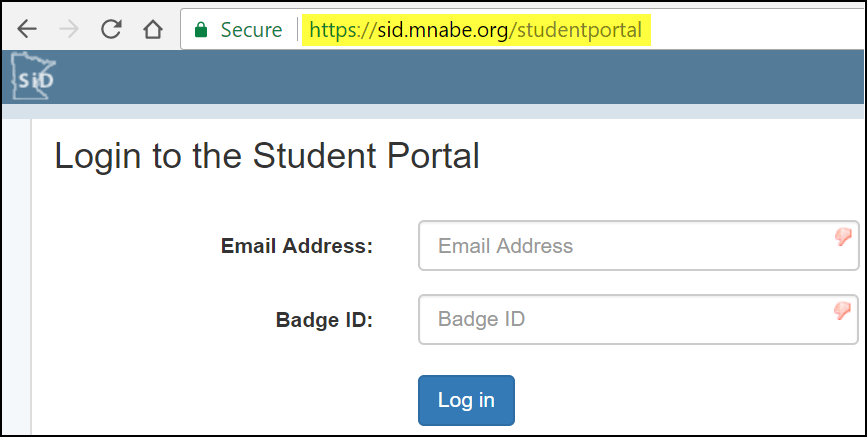 To print out your schedule, click on the Current Schedule tab. Then press Ctrl + p.
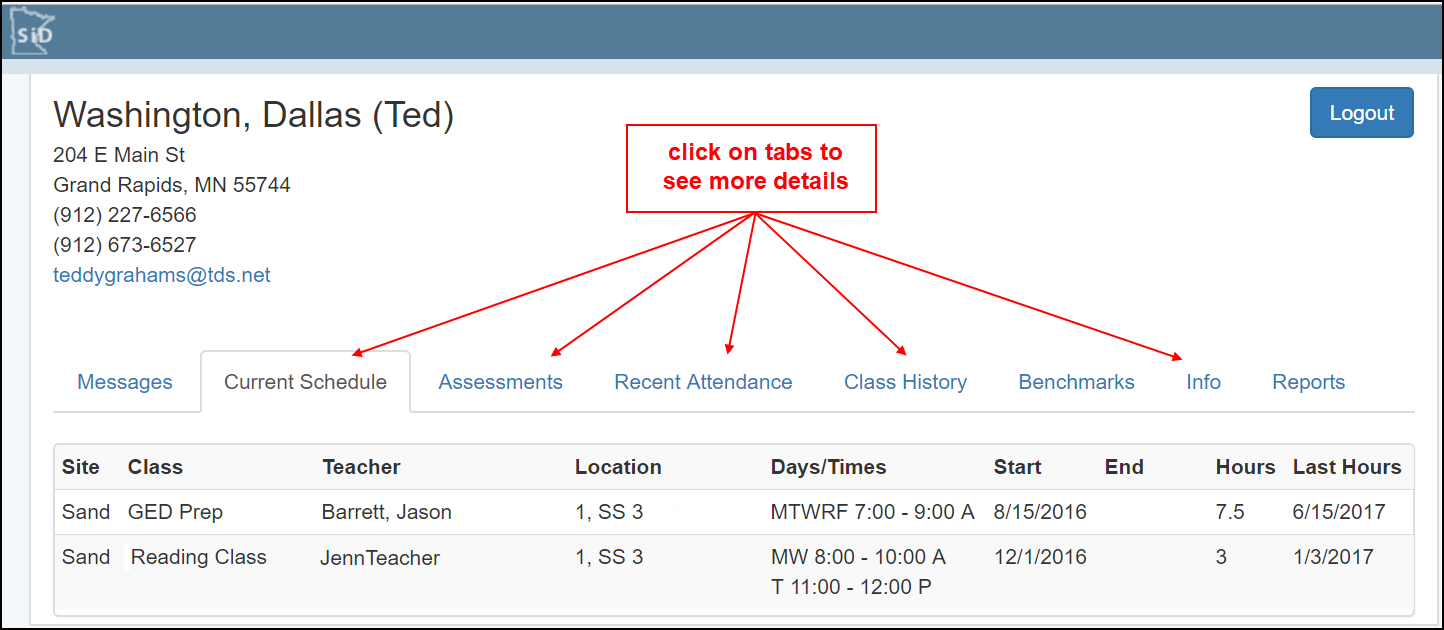 When you’re finished, click the Logout button to end your session.